Виноградненский отдел МБУК ВР «МЦБ» им. М.В. Наумова«Раз в крещенский вечерок»(игровая программа)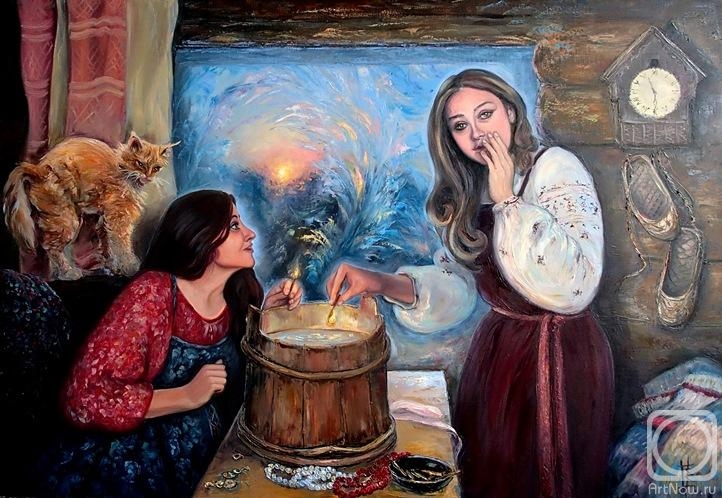 Подготовила ведущий библиотекарьМелихова Л.И.п. Виноградный2024 годЦель: Формировать познавательный интерес обучающихся к истории русских народных праздников. Приобщить обучающихся к духовно-нравственным ценностям, к истокам русской народной культуры через традиции православных праздников на Руси.Ход мероприятия:Ведущая: Здравствуйте, гости дорогие! В традиционном народном календаре зима – не только самое продолжительное время года, но и самое богатое праздниками. Главное событие зимы – это Новый год, его официально ввёл Петр I в 1770 году. Новый год приходит в обрамлении двух других веселых праздников – Рождества и Крещения. А знаете ли вы даты этих праздников? Правильно: 7 января – Рождество, 19 января – Крещение.Библиотекарь:  Традиция праздновать этот день пришла к нам из далекого прошлого. Давно-давно, почти 2000 лет назад, 19 января в реке Иордан крестили Господа Иисуса Христа.Жил в те далекие времена в Иудее святой человек. Звали его – Иоанн Предтеча. Жил он очень скромно и бедно. Носил самую простую одежду, питался растениями и медом диких пчел. По велению Бога отправился он в долину реки Иордан и там проповедовал о скором появлении Спасителя – Иисуса Христа. Много народу приходило к Иордану. Тех, кто раскаивался искренне в том, что он сделал не так (согрешил), Иоанн крестил в реке. Он учил людей быть добрыми и честными, делиться друг с другом, побеждать в себе злые помыслы.  Пришел Иисус к Иоанну в возрасте 30 лет и попросил он крестить его в водах Иордана, чтобы подать пример другим людям. Когда Иисус вышел из воды, раскрылись небеса над ним, и дух святой в виде голубя опустился ему на плечо, а с небес донесся голос: «Сей есть Сын Мой возлюбленный, в котором мое благоволение». Поэтому праздник этот называют еще Богоявлением, потому что в этот день Бог явил себя в трех лицах: Бог сын – Иисус Христос принимал крещение, Дух святой явился в виде голубя, а Бог Отец засвидетельствовал это событие голосом с неба.  Когда Иисус Христос вышел из воды Иордана, он освятил всю воду на земле. Это стало главным событием и получило название – водосвятие. Этот обряд очень торжественный. В старину люди шли к проруби крестным ходом, с крещенскими песнопениями, иконами. Затем священники служили молебен (просили Бога освятить воду) и освящали воду, опуская в нее церковный крест. Воду освящали не только в проруби, но и в других источниках, озерах, крещенских бочках. Их в этом случае называли Иорданью. Народ верил и знал по своему опыту, что Крещенская вода обладает целительной силой. Люди приносили эту воду домой, кропили ею все в хозяйстве, давали попить скоту, своим домочадцам. Многие из тех, кто присутствовал на водосвятии, старались тут же искупаться в проруби, несмотря на мороз. Они верили, что это очистит их от греха и оздоровит тело. Обряд Водоосвящения и в наши дни очень почитается православными людьми.  А еще люди чертили мелом крестики на дверях, ставнях, воротах, на сараях. Они верили, что крестик, нарисованный на воротах сарая в Крещенский сочельник, убережет скот и защитит от нечистой силы всю семью, даст благополучие в доме, поможет вырастить хороший урожай, принесет здоровье всем членам семьи, сбережет скотину. А еще у наших предков была традиция сжигать на Крещение все свои неудачи и неприятности.Ведущая: Праздничные дни от Рождества до Крещения называются Святками. Люди ходят в церковь и в гости, колядуют и славят Христа – младенца. Они поют рождественские песни и желают родным и друзьям добра, мира, любви. Святки праздновались всеми, особенно молодежью: ее игры, песни, колядки, посиделки, гадания создавали неповторимую атмосферу святочного веселья. В течение святок трижды: в рождественский сочельник, под Новый год и накануне Крещения каждая семья ожидала колядовщиков, готовила для них угощение и с неподдельным удовольствием выслушивала колядки.Предлагаю вам, ребята, разделиться на 2 команды и посоревноваться.Конкурс 1 – рождественская викторинаПосмотрим, на сколько вы внимательно слушали. (Каждый правильный ответ 1 балл)1. В какое время года отмечается праздник КРЕЩЕНИЕ ГОСПОДНЕ?- осень- ЗИМА- лето.2. Как называется день 18 января?- рождество- КРЕЩЕНСКИЙ СОЧЕЛЬНИК- капустные вечеринки3. В России Крещение отмечают:- 7 января- 19 ЯНВАРЯ- 15 февраля4. Имена земных родителей Святого Младенца:- Пётр и Феврония- ИОСИФ И МАРИЯ- Киприан и Иустина5. Как называются 12 дней, предшествующие Крещению (дни между Рождеством и Крещением)?- колядки- СВЯТКИ- кузминки6. Кто известил Деву Марию о том, что у неё родится Сын Божий?- священник- Ииосиф- АНГЕЛ7. Какое имя дали Младенцу?- ИИСУС ХРИСТОС- Иоанн- Николай8. Что означает имя Иисус?- возмездие- СПАСИТЕЛЬ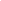 - великий9. Что произошло в момент рождения Спасителя?- потоп- извержение вулкана- НА НЕБЕ ЗАЖГЛАСЬ НОВАЯ ЗВЕЗДА10. Какой город находится в близи места рождения Христа?- Москва- ВИФЛИЕМ- Назарет11. В каком возрасте был крещён Иисус Христос?- 30 недель- 30 месяцев- 30 ЛЕТ12. Как звали того, кто крестил Христа?- ИОАН ПРЕДТЕЧА- Иоан Грозный- Иван крестьянский сын13. Как называется река, в которой крестили Спасителя?- Исеть- Нил- ИОРДАН14. Какие ещё названия есть у праздника Крещения?- ПРАЗДНИК СВЕТОВ- ПРАЗДНИК БОГОЯВЛЕНИЯ- день знаний 15. В момент крещения Христа на него сошёл Дух Святой в образе:- орла- луча света- ГОЛУБЯ.2 конкурс – на лучшую колядку (Ребятам предлагается самим вспомнить колядку и спеть ее, за что оценка – 5 баллов. Если же это вызывает затруднение, есть заготовки колядок. Лучшее исполнение – 3 балла.)1. Коляда, коляда, уродилась коляда.Кто подаст пирога, тому двор живота,Еще мелкой скотинки числа бы не знать,Кто не даст ни копейки, завалим лазейки,Кто не даст лепешки, завалим окошки,Кто не даст пирога, сведем корову за рога,Кто не даст хлеба, уведем деда,Кто не даст ветчины, тем расколем чугуны.2. Коляда, коляда. Накануне РождестваКоляда пришла, Рождество принесла.Коляда, коляда Горе – не беда,Вот пришла коляда, на селе праздник родства.Коляда, коляда. Во печи стоит еда,Каша гречнева, голова свиная.Коляда, коляда в небе уж взошла звезда,К нам катит на святки, подпалила пятки.Коляда, коляда. Нам подай пирог сюда,Сладко закусили – хозяев не честили.Ведущая: Канун Нового года назывался Васильевым вечером. Свое название он получил от имени св. Василия Великого. Повсеместно у русских существовало также убеждение в том, что если проводить старый год и встретить новый как можно веселее, то он пройдет счастливо. В эти дни ватаги молодежи ходили по дворам, поздравляли и славили хозяев, требовали и получали дары, а в случаях отказа – следовали угрозы, сулившие большие неприятности в семье и хозяйстве. Васильев вечер делил 12 дней святок на две части: на «святые вечера», освященные событием Рождества Христова, и «страшные вечера», отмеченные особым разгулом нечистой силы. Люди старались вообще не выходить из дома. По представлениям русского народа, в дни, когда начинает прибавляться тепло и свет, нечистая сила особенно злится и творит пакости. Заканчивались зимние святки праздником КРЕЩЕНИЯ. В полночь ходили за водой на реку, считалось, что эта вода долго не портится, пили ее всей семьей, окропляли дом, хозяйственные постройки и скот.  Приготовления к празднику начинались еще накануне: избы мыли и тщательно выметали сор, в котором, по поверьям, мог спрятаться чертенок. На Руси верили, что утром перед водосвятием вся нечистая сила должна утонуть. Крещенская ночь была последним сроком святочных гаданий. Вариантов гаданий было очень много. Предлагаю вам посоревноваться и назвать, какие гадания вы знаете. Вместе мы выберем самое интересное и погадаем.3 конкурс – назови святочные гадания(называют каждая команда по очереди)1. Ходили «слушать» за деревню, на перекресток дорог, в какой стороне залает собака – туда и замуж идти.2. Подслушивали под окнами: если ругаются – в плохой дом выйдешь замуж, смеются – в хороший.3. Сняв крест и не благословясь, девушка с подругой шли к конюшне,     становились спиной к дверям и ударяли три раза левой пяткой и говорили: «Если выйду замуж, надевайте узду», если лошади забренчат уздами, то гадающие в этом году выйдут замуж.4. Страшным, но «самым верным» считалось гадание ночью в пустой бане с помощью зеркала и свечей. Решалась на такие высматривания суженого не каждая девушка.5. Гадание с петухом. Гадальщики раскладывали крупу, кусочки хлеба, ножницы, монетки, зеркало, миску с водой. Вносили петуха и смотрели, что петух клюет: крупу – к богатству, хлеб – к урожаю, ножницы – будет жених портным, монетки – к деньгам, клюет зеркало – будет муж щеголь, пьет воду – будет муж пьяница.6. К святочным гаданиям принадлежат также сновидения, из которых выводит предсказания каждая загадывающая особа: Собрав от веника прутиков, кладут их сложенными вроде мостика под подушку. Та, которая кладет такой мостик, ложась спать приговаривает: «Кто мой суженый, кто мой ряженый, тот переведет меня через мост». Суженый если явится во сне и переведет через мост, значит быть замужем в этом году.7. Гадание на чашках заключается в следующем. Надо взять несколько непрозрачных чашек. Разложите в них хлеб, соль, сахар, кольцо, деньги, в одну налейте воду. Гадающих должно быть столько, сколько чашек.  Каждый из собравшихся по очереди выбирает чашку с закрытыми глазами. Лук – к слезам, хлеб – к достатку, кольцо – к свадьбе, вода – вас ожидает устойчивое положение, соль – будьте внимательны: в ближайшее время вас могут постигнуть неприятности. Если досталась чашка с сахаром, скоро вас ожидает веселье. Деньги – станете богатым.8. Гадание может предсказать вашу судьбу. Накапайте воск в стакан холодной воды. Достаньте получившийся «блинчик» и внимательно рассмотрите его оборотную сторону.Если вы увидели лицо, возможно, это лицо человека, с которым вы будете тесно связаны в ближайшее время. Застыла дорога – скоро вам предстоит путешествие. Дом – перемена места жительства или приятное знакомство.9. Очень популярно гадание на сожженной бумаге. Ее жгут в темной комнате при свете свечи. Нужно смотреть на тень, получающуюся на стене при сжигании бумаги. Отражение черта сулит большие неприятности или искушение, которое не приведет ни к чему хорошему. Если вы увидели кота – возможен флирт и романтическое увлечение. Ждите в жизни больших перемен, если на стене появилась тень, напоминающая птицу.Ведущая: По старинному обычаю, рождественский ужин должен состоять из 12 блюд. Сегодня я предлагаю вам накрыть на стол. Вы должны отгадать загадки от наших литературных героев и выбрать из них 12 блюд на праздник4 конкурс – отгадай блюдо1. Изысканный продукт, который так и не смогла попробовать ворона в басне И.А. Крылова (Сыр)2. Сказочный фрукт, который дарит молодость (Яблоко «Сказка о молодильных яблоках и живой воде»)3. Любимые фрукты Чебурашки из книги Э. Успенского «Крокодил Гена и его друзья» (Апельсины)4. Овощ, который превращается в сказочное средство передвижения (Тыква)5. Сладкий десерт, у слона его очень много – «Да пудов этак 5 или 6» (Шоколад)6. Какое блюдо несла известная сказочная героиня своей больной бабушке? (Пирожки)7. Что не стала есть Крошечка-Хаврошечка, хотя все остальные это ели? (Мясо)8. Какое блюдо требовал от Бабы Яги домовенок Кузя? (Ватрушки)9. Этим напитком кот Матроскин лечил дядю Федора (Чай с малиновым вареньем)10. Что варил солдат из топора? (Кашу)11. Лакомство Карлсона (Варенье, торт)12. Какие хлебобулочные изделия купила девочка Женя из сказки В.Катаева «Цветик-семицветик»? (Баранки)Ведущая: Заканчиваются Святки с их весельем, гаданием, ряженьем, праздничным озорством – Иорданью – водосвятием на Крещение. В этот день Церковь празднует вхождение Иисуса Христа на путь служения людям.  Иордань – прорубь, к ней совершается крестный ход, проводится торжественный молебен, освящается вода, люди набирают из проруби святую воду. Крещенские приметы возникли не намного позже самого праздника. Зачастую они связаны с водой, которая в этот день становится важной частью церковного торжества. Наши предки верили, что крещенская вода – источник целительной силы, отсюда и возникли традиции набирать освященной воды впрок и совершать омовение в проруби даже в самый лютый мороз. 5 конкурс – назови приметы празника1. Если на Крещение нет морозов и вода в реках не замерзла – жди глобальных потрясений и больших перемен мирового масштаба.2. Если в Сочельник луна полная – это к весеннему половодью. Если же новолуние – ближайший месяц сохранится крещенская погода.3. Ясно и морозно в ночь перед праздником – лето будет сухим и жарким.4. Пасмурно и холодно ночью – жди в этом году богатого урожая.5. Бесснежное Крещение – к плохому урожаю.6. Ночью видны звезды – осенью будет много грибов.7. Днем падает снег – в этом году уродятся хлеба.8. Солнечный крещенский день – к жаркому лету.Ведущая: Мы собрались с вами накануне Крещения. В старые времена в дни святок все поздравляли друг друга, загадывали желание. Ведь считается, что на Рождество и Крещение небо раскрывается земле и силы небесные исполняют все задуманное. Но желания обязательно должны быть добрыми. Давайте и мы загадаем желание и пусть оно обязательно сбудется. Доброго вам здоровья, успехов во всех хороших делах. До свидания! До скорых встреч!Источники информации:https://505.tvoysadik.ru/site/pub?id=2016 https://happy.jofo.me/1745641.html https://infourok.ru/igra-puteshestvie-raz-v-kreshenskij-vecherok-5661652.html https://nsportal.ru/shkola/dopolnitelnoe-obrazovanie/library/2014/06/05/metodicheskaya-razrabotka-stsenariy 